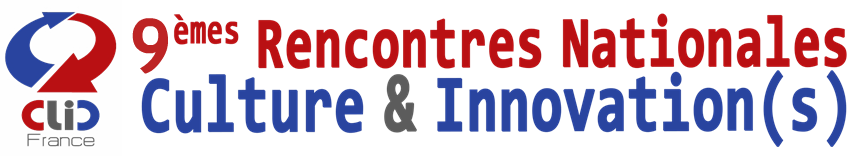 http://rnci.clicfrance.fr/INSTITUTION MEMBRE :....................................................................... Souhaite s'inscrire à la journée du mercredi 26 septembre 2018Adresse :..........................................................................................................................Code Postal :........................  Ville :...............................................................REPRÉSENTÉE  PAR Prénom :.................................................... Nom :.............................................................Fonction dans l'institution :............................................................................................Téléphone :................................ Télécopieur :...............................Adresse mail :................................................................................Souhaite inscrire à la journée du mercredi 26 septembre 20181er participantPrénom :.................................................... Nom :.............................................................Adresse mail :................................................................................2ème participantPrénom :.................................................... Nom :.............................................................Adresse mail :................................................................................3ème participantPrénom :.................................................... Nom :.............................................................Adresse mail :................................................................................Tarif (Inscription gratuite hors frais de participation au déjeuner) :	    Institution :  	    	25 euros TTC par personne (22,73€ HT)Montant de l'inscription :Nombre de participants :		…	x 25€Signature :							Cachet de l'institution :Pour que l’inscription soit prise en compte, ce formulaire doit être complété et envoyé par mailAVANT LE MERCREDI 19 SEPTEMBRE 2018Par mail à rnci2018@club-innovation-culture.fr Un devis sera envoyé par institution dès réception du bulletin d’inscription. Pour être prise en compte, l'inscription institution devra avoir fait l'objet d'un bon de commande reçu avant le vendredi 21/09/2018.